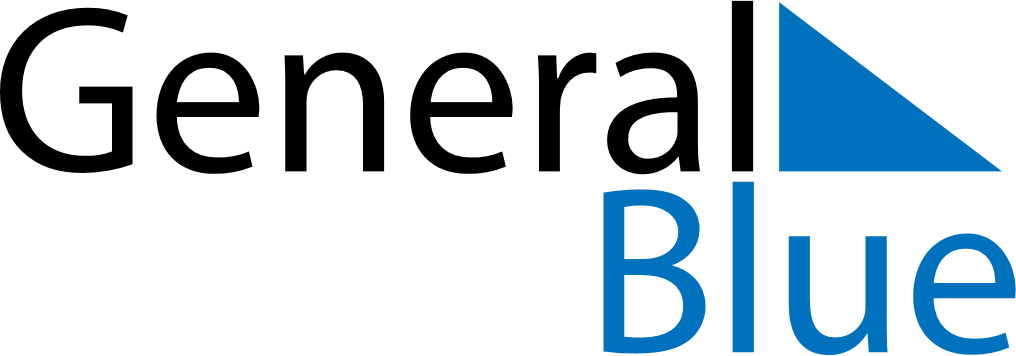 December 2027December 2027December 2027December 2027SwedenSwedenSwedenSundayMondayTuesdayWednesdayThursdayFridayFridaySaturday1233456789101011NobeldagenNobeldagen1213141516171718Luciadagen1920212223242425Christmas EveChristmas EveChristmas Day26272829303131Boxing DayNew Year’s EveNew Year’s Eve